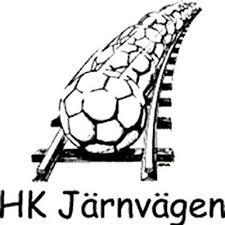 Presenterar:Sven Cronvalls stipendiumRiktlinjer till stipendietSkrivet av Sven CronvallVi är en förening som satsar på spelare i alla åldrar och vill uppmuntra ungdomar att ta ansvar och därför väljer jag att stipendiet främst skall gå till ungdomar eller de som är ledare för ungdomar i föreningen.Spelare, ledare eller domare? Handboll är en lagsport, därför är det svårt att premiera en spelare framför andra. Dugliga ledare är en bristvara. En bra ledare kan få ett mediokert lag att nå oväntade framgångar. Unga ledare kan sporra andra ungdomar att också bli ledare. Domare är också ledare. De borde inte kallas domare utan i stället matchledare. De skall se till att matchen spelas så nära reglerna som möjligt och genom det leda in matchen på rätt spår.Stipendiet delas ut årligen till en eller flera ledare i HK Järnvägen.Nomineringar görs mellan 1 januari och 31 mars genom e-post till kansliet hkjarnvagen@telia.comStipendiaten/stipendiaterna utses av en jury. Juryn består av Sven Cronvall, ordförande HK Järnvägen samt cupgeneralen Järnvägen cup.Utmärkelsen består av ett inramat diplom samt 5000:- att disponera för en studieresa eller utbildning för att fördjupa sin kunskap inom handboll. Vid flertalet stipendiater delas summan lika mellan dem.Utmärkelsen kan inte gå till samma person två gånger.Skulle juryn anse att det saknas lämplig/lämpliga kandidater kan de besluta att inte utse någon stipendiat det året.Tillkännagivande av stipendiat/stipendiater görs under Järnvägen cup.